GIÁO HỘI PHẬT GIÁO VIỆT NAMHỌC VIỆN PHẬT GIÁO VIỆT NAM TẠI TP. HỒ CHÍ MINH………………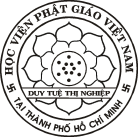 NGUYỄN THỊ APD : THÍCH NỮ NGUYÊN BMHV: 0001TÌM HIỂU PHẬT GIÁO CHÂU ÂU  1844 – 1946LUẬN VĂN THẠC SĨ PHẬT HỌCHƯỚNG DẪN KHOA HỌC:TP.HỒ CHÍ MINH – NĂM 20…..